الفصل الحادي عشرمحاسبة الرواتب والأجورمقدمة الفصل:بند الرواتب و الأجور يعتبر من البنود التي تؤثر في صافي ربح المنشأة أهداف و الغرض من دراسة الفصل:كيفية محاسبة الرواتب و الأجور و إظهارها في التقارير المالية كيفية إعداد مسير الرواتب و الأجوركيفية معالجة اشتراك صاحب العمل في التأمينات الاجتماعية( وفقا لنظام العمل و العمال)كيفية معالجة مكافأة نهاية الخدمةالمواضيع الرئيسية التي يغطيها الفصل1). ما يتضمنه بند الرواتب و الأجور ( إجمالي الراتب)2). ما يخصم من الراتب أو الأجر ( الحسميات)3). مسير الرواتب و الأجور4). القيود المحاسبية للرواتب و الأجور (المعالجة المحاسبية)5). اشتراك صاحب العمل في التأمينات الاجتماعية6). مكافأة نهاية الخدمةأهم المصطلحات الرواتب الأجورمبلغ مكافئة نهاية الخدمةإجمالي الراتبصافي الراتبمسير الرواتب و الأجورساعات العمل العادية ساعات العمل الإضافيةحصة صاحب العمل من التأمينات الاجتماعيةأولا: مفهوم مصاريف الرواتب  و الأجور ما يحمل إيراد السنة من مصاريف مقابل الحصول على الخدمة التي قدمت للمنشأة في شكل عمل.الفرق بين الرواتب و الأجور:أ). ما يتضمنه بند الرواتب و الأجور:يتضمن ما يصرف للعامل أو الموظف في شكل نقدي أو عيني مقابل تأدية العمل للمنشأة  و ما تتحمله المنشأة من نفقات في سبيل الحصول على العمل.ويشمل ما يلي:            الراتب الأساسي           +  }جميع البدلات (مثل بدل السكن ، بدل النقل، بدل غلاء المعيشة....{            + حصة صاحب العمل من التأمينات الاجتماعية ( سواء كان للمساهمة في المعاش التقاعدي أو التعويض من  الأضرار التي تصيب العامل أثناء العمل)            + مبلغ مكافئة نهاية الخدمة---------------------------------------------------------------------------                = إجمالي الراتبب). ما يخصم من الراتب أو الأجر ( الحسميات):منها :9% من راتب الموظف السعودي (قسط التأمينات الاجتماعية) (دائما تحسم مادام الموظف سعودي)حسميات أخرى (أقساط، اشتراكات ، غرامات، سلف .....) تختلف من شركة وأخرىلذلك لا بد من التعرف إلى نظام التأمينات الاجتماعية في المملكةالتأمينات الاجتماعية في المملكة :يجب أن تحسب كما يلي:ملاحظة  هامةلا بد من التمييز بين السعوديين و غير السعوديينثانيا: ضبط وقت الموظف أو العامل:من الوسائل التي تستخدم 1). ورقة و قلم رصاص 2). سجل يكتب به أسماء الموظفين و العمال وقت الدخول و وقت الخروج. 3). آلة ضبط الوقت (ساعة + بطاقات بأسماء من يعمل من الموظفين)الخطوات الأساسية لإعداد بند الرواتب و الأجور: أولا: مسير الرواتب و الأجور : هو كشف أو بيان تفصيلي لمعلومات تخص راتب كل موظفيوضع بها بيانات الموظفتوضع أيام الأسبوع السبعة بما فيها الخميس و الجمعةتجمع الساعات العادية التي عملها الموظف في خانة ثم تضاف ساعات العمل الإضافية فقط في الخانة الثانية.إجمالي استحقاق الموظف وذلك عن طريق :معدل أجر الساعة العادية × مجموع عدد الساعات العاديةمعدل أجر الساعة الإضافية × مجموع عدد الساعات الإضافية (إذا لم يذكر في السؤال  معدل أجر الساعة الإضافية بالتالي تحسب معدل الساعة الإضافية 150% من أجر الساعة العادية)يظهر إجمالي  الحسميات }منها قسط التأمينات الاجتماعية ، الحسميات المتكررة ، أخرى ( الحسميات الغير متكررة){ صافي استحقاق الموظف (المبلغ المدفوع) = حاصل طرح } إجمالي استحقاق (4)- إجمالي  الحسميات(5) {يقسم الجانب المدين إلى أنواع المصاريف الرئيسية ثانيا: القيود المحاسبية للرواتب و الأجور1). قيد إثبات الرواتب و الأجور خلال الفترة من مذكورين     ××× ح/ مصاريف الرواتب و الأجور الصناعية     ××× ح/ مصاريف الرواتب و الأجور البيعية      ××× ح/ مصاريف الرواتب و الأجور الإدارية و العامة                               إلى مذكورين                                  ××× ح/  البنك ( المبلغ المدفوع أو المتمم)                                    ××× ح/ المؤسسة العامة للتأمينات الاجتماعية                                  ××× ح/ لجنة رعاية أسر مجاهدي و شهداء فلسطين                                  ××× ح/ سلف موظفين2). قيد إثبات حصة صاحب العمل في التأمينات الاجتماعية (ما دفعته المنشأة خلال الفترة)من مذكورين      ح/ مصاريف الرواتب و الأجور الصناعية       ح/ مصاريف الرواتب و الأجور البيعية        ح/ مصاريف الرواتب و الأجور الإدارية و العامة                               إلى مذكورين                                        ح/ المؤسسة العامة للتأمينات الاجتماعية3). عند الدفع لمؤسسة التأمينات الاجتماعية ( التسديد) ×××  من ح/ المؤسسة العامة للتأمينات الاجتماعية                         ×××  إلى ح/ البنكمثال شامل:فيما يلي البيانات المستخرجة من منشأة (خدمة المجتمع) في السنة المنتهية في 30/1/1428  :و إذا علمت انه يخصم تبرع لأسر مجاهدي فلسطين من راتب زياد 100 ريال  و سلطان 50,5 ريال و يخصم من راتب رائد 65 ريال.المطلوب:1). إعداد مسير الرواتب و الأجور عن شهر ذو الحجة لعام 14282). قيد إثبات الرواتب و الأجور عن شهر ذو الحجة لعام 14283). قيد إثبات حصة الشركة ( صاحب العمل) في التأمينات الاجتماعية4).قيد سداد مستحقات المؤسسة العامة للتأمينات الشهريالحل:1). مسير شهر ذو الحجة:منشأة (خدمة المجتمع)كشف أجور عن المدة المنتهية في 30/1/14282). قيد إثبات الرواتب و الأجور عن شهر ذو الحجة لعام 1428من مذكورين     9366 ح/ مصاريف الرواتب و الأجور الصناعية     2250 ح/ مصاريف الرواتب و الأجور البيعية      2700 ح/ مصاريف الرواتب و الأجور الإدارية و العامة                               إلى مذكورين                                  12812,10 ح/  البنك ( المبلغ المدفوع أو المتمم)                                    1288,4 ح/ المؤسسة العامة للتأمينات الاجتماعية                                  150,5 ح/ لجنة رعاية أسر مجاهدي و شهداء فلسطين                                  65 ح/ سلف موظفين3). قيد إثبات حصة صاحب العمل في التأمينات الاجتماعية (ما دفعته المنشأة خلال الفترة)من مذكورين 1030،3 ح/ مصاريف الرواتب و الأجور الصناعية  247،5 ح/ مصاريف الرواتب و الأجور البيعية   297 ح/ مصاريف الرواتب و الأجور الإدارية و العامة                               إلى مذكورين                                     1574,8   ح/ المؤسسة العامة للتأمينات الاجتماعية4). عند الدفع لمؤسسة التأمينات الاجتماعية ( التسديد) 2863،20  من ح/ المؤسسة العامة للتأمينات الاجتماعية                         2863،20    إلى ح/ البنكحالات أخرى :إذا بقى شيء من الرواتب و الأجور لم يستلمها أصحابها:لدينا حالتين:مثال (1)لنفرض أن رائد جلال لم يستلم صافي استحقاقه في حينه؟يكون القيد : 2,500 من ح/ البنك          2,500  إلى ح/ رواتب و أجور مستحقةو إذا تقدم ماهر جلال لقبض صافي استحقاقه ( نعكس القيد)2,500 من ح/ رواتب و أجور مستحقة          2,500  إلى ح/ البنكمثال (2)لنفرض أن ماهر جلال لم يتقدم لخزينة المنشأة لاستلام صافي راتبهيكون القيدمن مذكورين      ح/ مصاريف الرواتب و الأجور الصناعية       ح/ مصاريف الرواتب و الأجور البيعية        ح/ مصاريف الرواتب و الأجور الإدارية و العامة                               إلى مذكورين                                   ح/  البنك ( المبلغ المدفوع- الراتب الذي تأخر صاحبه)                                      ح/ المؤسسة العامة للتأمينات الاجتماعية                                     ح/ لجنة رعاية أسر مجاهدي و شهداء فلسطين                                      ح/ سلف موظفين                        2,500  إلى ح/ رواتب و أجور مستحقة ( الراتب الذي تأخر صاحبه)و إذا تقدم ماهر جلال لقبض صافي استحقاقه 2,500 من ح/ رواتب و أجور مستحقة          2,500  إلى ح/ البنك مثال (3)لنفرض أن ماهر جلال كان في سفر في مهمة طويلة الأجل . و لم يظهر اسمه ضمن كشف رواتب و أجور موظفي و عمال المنشأة . (يجب التذكير أنه تحسب استحقاقه بفرده (نعمل قيد إثبات حقوقه و صرف مستحقاته)يكون القيدح/ مصاريف الرواتب و الأجور الإدارية و العامة                               إلى مذكورين                                   ح/  البنك ( النقدية)                                      ح/ المؤسسة العامة للتأمينات الاجتماعية                                     ح/ لجنة رعاية أسر مجاهدي و شهداء فلسطين                                      ح/ سلف موظفينأمثلة متنوعة (هامة)مثال:في شركة العائلة السعيدة بلغ إجمالي الرواتب الشهرية عن شهر محرم 1426ه    (10 مليون ريال ) موزعة بنسبة 3:2 بين السعوديين و غير السعوديين على التوالي , و كانت الحسميات على النحو التالي:حصة العاملين في التأمينات الاجتماعية (وفقا للنسبة المحددة بالنظام)350,000  ريال أقساط تملك مساكن للعاملين200,000 ريال اشتراكات في صندوق تقاعد نظاميوالمطلوب:أ) قيد إثبات مصروف الرواتب و الأجور عن شهر محرم 1426ه     بالتالي:حصة العامل في التأمينات الاجتماعية =9% × 400,000ريال=360,000ريال ( هذا المبلغ يوضع في القيد)ب) قيد إثبات حصة الشركة ( صاحب العمل) في التأمينات الاجتماعيةالمجموع=440,000ريال+120,000ريال=560,000 رياليكون القيد :560,000  من ح/ مصاريف الرواتب و الأجور                             560,000   ح/ المؤسسة العامة للتأمينات الاجتماعيةج) قيد سداد (أو توريد ) مستحقات المؤسسة العامة للتأمينات الشهريسداد (أو توريد ) مستحقات المؤسسة العامة للتأمينات الشهري = حصة العامل السعودي في التأمينات الاجتماعية+ حصة صاحب العمل في التأمينات الاجتماعية360,000ريال + 560,000 = 920,000 ريالمثاليعمل كل من سلطان، زياد، عبد الله كمستخدمين في شركة الربيع ، وجميعهم سعوديون و إليك بيانات خاصة بكل موظف علما بأنهم وجميعهم من مندوبي البيع بالشركة.:والمطلوب أجراء قيود اليومية التالية: (أ) قيد إثبات الاستحقاقات و الحسميات الشهرية.(ب) قيد حصة صاحب العمل في التأمينات الاجتماعية شهري(ج) قيد سداد مستحقات المؤسسة العامة للتأمينات الشهريالحل:(أ) قيد إثبات الاستحقاقات و الحسميات الشهرية.صافي الاستحقاقات = إجمالي الاستحقاق – إجمالي الحسميات ( بما فيها حصة العامل السعودي في التأمينات الاجتماعية 9% من إجمالي الراتب)                      = [(6000+1000) + 4000 + 5000]- [(200+300) +(9% × 1600)]                      =  1600-(500+1440)                      = 1600- 1940                      = 14060ريال(ب) قيد حصة صاحب العمل في التأمينات الاجتماعية شهرييكون القيد :1760  من ح/ مصاريف الرواتب و الأجور البيعية                             1760ح/ المؤسسة العامة للتأمينات الاجتماعيةج) قيد سداد (أو توريد ) مستحقات المؤسسة العامة للتأمينات الشهري= حصة العامل السعودي في التأمينات الاجتماعية+ حصة صاحب العمل في التأمينات الاجتماعية1440ريال + 1760 = 3200ريالثالثا: مكافأة نهاية الخدمةتحسب بواقع مرتب نصف شهر عن كل سنة عمل لمن لم يتجاوز مدة خدمته خمس سنواتو مرتب شهر كامل عن كل سنة عمل لمن يتجاوز مدة خدمته خمس سنواتيتخذ الأجر الأخير أساس لحساب المكافأةؤ لملاحظة1). تحسب مكافأة نهاية الخدمة للموظف السعودي و الغير سعودي.2). لحساب مكافأة نهاية الخدمة لابد من تحديد كل من:عدد العاملين الذين قدمو استقالتهم: الراتب الأخير=××××× ريالمدة الخدمة=×××× سنواتمثال (1)نفرض أن أحد العمال عمل لمدة سنتين و نصف و كان آخر راتب تقضاه يبلغ 2,500ريال المطلوب كم مكافأة نهاية الخدمة ؟              مكافأة نهاية الخدمة =      المدة          × معدل التعويض                                   =  سنتين و نصف ×[  1 × 2,500 ]  = 3,125 ريال                                                             2مثال (2)نفرض أن أحد العمال عمل لمدة سبع سنوات و ربع و كان آخر راتب تقضاه يبلغ 2,500ريال المطلوب كم مكافأة نهاية الخدمة ؟مكافأة نهاية الخدمة = المدة × معدل التعويض           = (خمس سنوات × [1 × 2,500 ] +( سنتين و ربع×1[×2,500]= 6250 + 5625= 11875ريال                                   23). إظهار مكافأة نهاية الخدمة في قائمة المركز المالي:يظهر ضمن مطلوباتها طويلة الأجل في قائمة المركز الماليإذا كان جزءا من الالتزام بدفع مكافأة نهاية الخدمة سيتم خلال اقل من سنة فان ذلك الجزء سيظهر  ضمن المطلوبات قصيرة الأجل.الرواتبالأجورالمفهومما يدفع لمن يعمل في المنشأة بصفة دائمة (الموظف).ما يدفع لمن يعمل في المنشأة بصفة مؤقتة (العمال).طريقة الدفعتدفع على أساس شهري.تدفع كل أسبوع ( و تحسب على أساس ساعات العمل أو على أساس القطعة المنتجة.الراتب الأساسيالراتب الأساسييضاف إليه:يخصم منه:}جميع البدلات (مثل بدل السكن ، بدل النقل، بدل غلاء المعيشة....{9% من راتب الموظف للسعودي (قسط التأمينات الاجتماعية)حصة صاحب العمل من التأمينات الاجتماعية ( سواء كان للمساهمة في المعاش التقاعدي أو التعويض من  الأضرار التي تصيب العامل أثناء العمل) أي حسميات أخرى (أقساط، اشتراكات ، غرامات، سلف .....)مبلغ مكافئة نهاية الخدمةأي نفقات أخرى ( نفقات التعليم ، الرعاية الصحية....)= صافي الراتب= صافي الراتبسعوديغير سعوديحصة العامل في التأمينات الاجتماعية 9%------حصة صاحب العامل في التأمينات الاجتماعية11% 2%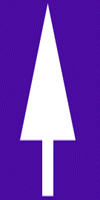 5). المعالجة الحسابية لمكافأة نهاية الخدمة5). المعالجة الحسابية لمكافأة نهاية الخدمة5). المعالجة الحسابية لمكافأة نهاية الخدمة5). المعالجة الحسابية لمكافأة نهاية الخدمة5). المعالجة الحسابية لمكافأة نهاية الخدمة5). المعالجة الحسابية لمكافأة نهاية الخدمة5). المعالجة الحسابية لمكافأة نهاية الخدمة5). المعالجة الحسابية لمكافأة نهاية الخدمة5). المعالجة الحسابية لمكافأة نهاية الخدمة4). القيد عند الدفع لمؤسسة التأمينات الاجتماعية ( التسديد)3). قيد إثبات حصة صاحب العمل في التأمينات الاجتماعية (ما دفعته المنشأة خلال الفترة)3). قيد إثبات حصة صاحب العمل في التأمينات الاجتماعية (ما دفعته المنشأة خلال الفترة)
2). قيد إثبات الرواتب و الأجور خلال الفترة
2). قيد إثبات الرواتب و الأجور خلال الفترة
2). قيد إثبات الرواتب و الأجور خلال الفترة
1). إعداد مسير الرواتب و الأجور التي تخص المنشأة( الكشف)
1). إعداد مسير الرواتب و الأجور التي تخص المنشأة( الكشف)
1). إعداد مسير الرواتب و الأجور التي تخص المنشأة( الكشف)
1). إعداد مسير الرواتب و الأجور التي تخص المنشأة( الكشف)اسم الموظفرقم الموظفالسبتالأحدالاثنينالثلاثاءالاربعاءالخميسالجمعةمجموع الساعات العاديةالساعات الاضافيةالاستحقاقالاستحقاقالاستحقاقالاستحقاقالحسمياتالحسمياتالحسمياتالحسمياتالصافيالصافيالجانب المدينالجانب المدينالجانب المديناسم الموظفرقم الموظفالسبتالأحدالاثنينالثلاثاءالاربعاءالخميسالجمعةمجموع الساعات العاديةالساعات الاضافيةمعدل الاجراجرة الساعة العاديةاجرة الساعة الاضافيةمجموع الاستحقاققسط التأمينات الاجتماعيةأسر مجاهدي فلسطينأخرى (حسميات غير متكررة)المجموعالمبلغ المدفوع التوقيع و رقم الشيكمصروفات صناعيةمصروفات بيعيةمصروفات ادرية و عامةالمجموعاسم الموظفرقم الموظفالسبتالأحدالاثنينالثلاثاءالأربعاءالخميسالجمعةمجموع الساعات العاديةالساعات الإضافيةمعدل أجر الساعة العاديةالجنسيةزياد1888684-423124سعوديسلطان2888885-45-50سعوديرائد3888885-45-60سعوديماجد488844--36-100سعودياسم الموظفرقم الموظفالسبتالأحدالاثنينالثلاثاءالاربعاءالخميسالجمعةمجموع الساعات العاديةالساعات الاضافيةالاستحقاقالاستحقاقالاستحقاقالاستحقاقالحسمياتالحسمياتالحسمياتالحسمياتالصافيالصافيالجانب المدينالجانب المدينالجانب المديناسم الموظفرقم الموظفالسبتالأحدالاثنينالثلاثاءالاربعاءالخميسالجمعةمجموع الساعات العاديةالساعات الاضافيةمعدل الاجراجرة الساعة العاديةاجرة الساعة الاضافيةمجموع الاستحقاققسط التأمينات الاجتماعيةأسر مجاهدي فلسطينأخرى (حسميات غير متكررة)المجموعالمبلغ المدفوع التوقيع و رقم الشيكمصروفات صناعيةمصروفات بيعيةمصروفات ادرية و عامةزياد1888684-423سلطان2888885-45-رائد3888885-45-ماجد488844--36-زياد1888684-423المجموعبياندائنمدينمن ح/ مصروف الرواتب و الأجور10,000,000إلى مذكورين         ح/ البنك ( المتمم بعد طرح الحسميات)9,090,000        * ح/ المؤسسة العامة للتأمينات الاجتماعية360,000          ح/ أقساط تملك مساكن للعاملين350,000          ح/ اشتراكات في صندوق تقاعد نظامي200,000يكون حساب حصة العامل السعودي في التأمينات الاجتماعية يحسب كما يلي:                                         إجمالي الرواتب الشهرية =10,000,000 رياليكون حساب حصة العامل السعودي في التأمينات الاجتماعية يحسب كما يلي:                                         إجمالي الرواتب الشهرية =10,000,000 رياليكون حساب حصة العامل السعودي في التأمينات الاجتماعية يحسب كما يلي:                                         إجمالي الرواتب الشهرية =10,000,000 ريالبياندائنمدينمن ح/ المؤسسة العامة للتأمينات الاجتماعية920,000                             إلى ح/ البنك920,000عبد اللهزيادسلطانالبيان5000 ريال4000 ريال6000 ريالالراتب الشهري1000 ريالالوقت الإضافي300 ريال (استرداداً لسلفة  سبق حصوله عليها)200 ريال( نفقه شرعية لزوجته)تخصم الشركة  من راتبه شهرياًبياندائنمدينمن ح/ مصروف الرواتب و الأجور البيعية16،000إلى مذكورين         ح/ البنك ( المتمم بعد طرح الحسميات)14060          ح/ المؤسسة العامة للتأمينات الاجتماعية1440          ح/ نفقة شرعية200          ح/ سلف عاملين300بياندائنمدينمن ح/ المؤسسة العامة للتأمينات الاجتماعية3200                             إلى ح/ البنك3200